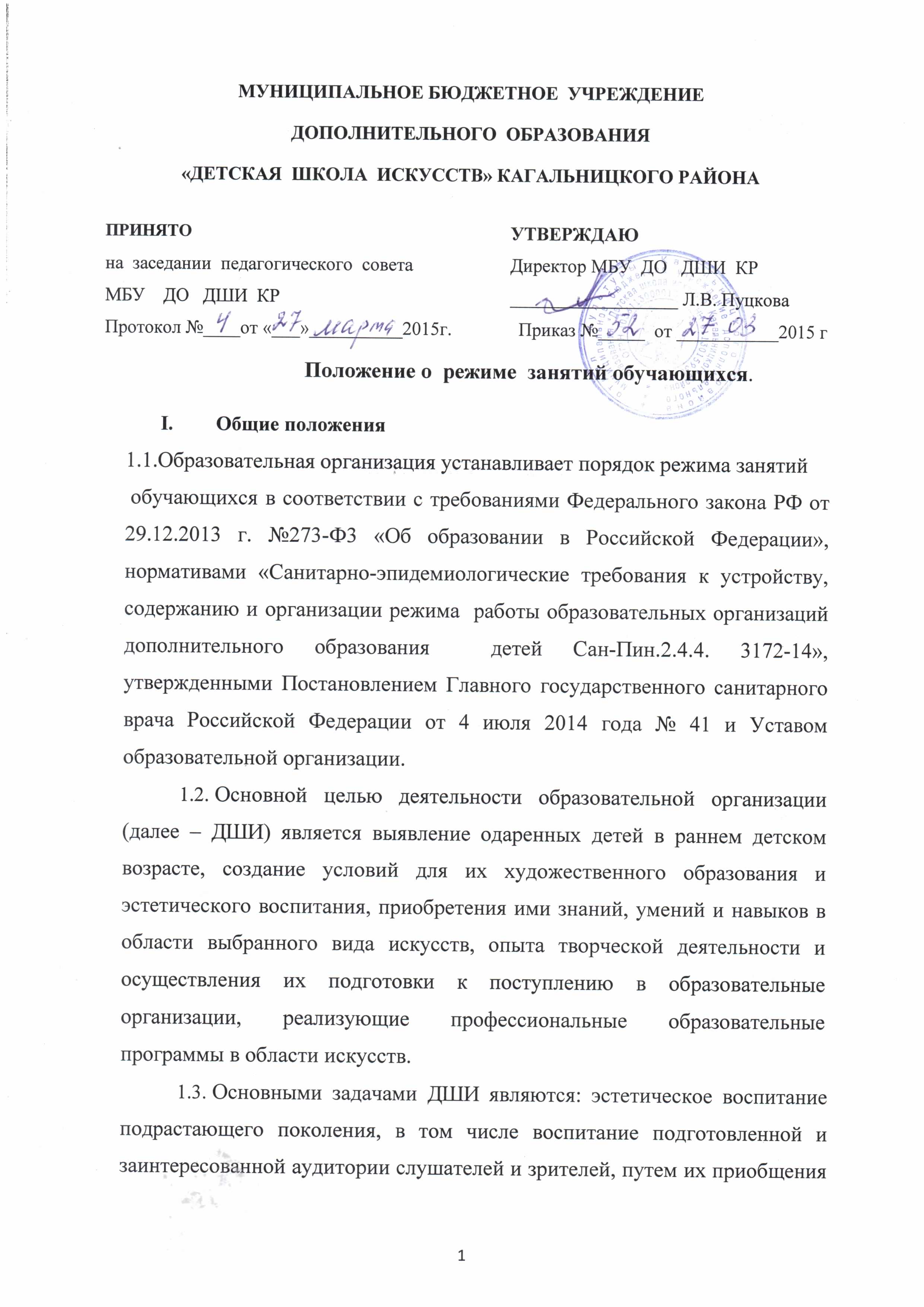 к ценностям отечественной и зарубежной художественной культуры, лучшим образцам народного творчества, классического и современного искусства;реализация нравственного потенциала искусства как средства формирования и развития этических норм поведения и морали как личности, так и общества; формирование общей культуры; организация содержательного досуга.1.4. ДШИ осуществляет следующие основные виды образовательной деятельности: реализация дополнительных предпрофессиональных общеобразовательных программ в области искусств; реализация дополнительных общеразвивающих программ в области искусств.Организация учебного процесса Организация учебного процесса в ДШИ осуществляется в соответствии с расписанием занятий по каждой из реализуемых образовательных программ в области искусства, которое разрабатывается и утверждается  ДШИ на основании учебных планов. В ДШИ  учебный год начинается 1 сентября и заканчивается не позднее 31 мая в сроки, установленные графиками учебного процесса и учебными планами. Продолжительность учебного года составляет 35 - 36 недель. В ДШИ с первого по выпускной классы в течение учебного года предусматриваются каникулы в объеме не менее 4 недель, в первом классе для обучающихся по предпрофессиональным программам сроком обучения 8 лет устанавливаются  дополнительные  недельные каникулы.Осенние, зимние, весенние каникулы проводятся в сроки, установленные для образовательных организаций при реализации ими основных образовательных программ начального общего и основного общего образования. Летние каникулы устанавливаются с 01 июня по 31 августа. Расписание занятий составляется для создания наиболее благоприятного режима труда, отдыха обучающихся по представлению педагогических работников и с учетом пожеланий родителей (законных представителей), возрастных особенностей обучающихся, установленных санитарно-эпидемиологических правил и нормативов, а также рационального использования учебных кабинетов. Расписание по индивидуальным, теоретическим и групповым предметам устанавливается на весь учебный год и вводится с 1 сентября, утверждается руководителем ДШИ.2.6.Изучение предметов учебного плана и проведение консультаций осуществляются	в	форме	индивидуальных	занятий,мелкогрупповых занятий, групповых занятий по музыкально-теоретическим предметам (численностью от 4 до 12 человек), групповых занятий по хору (численностью от 8 человек).2.7. Продолжительность учебных занятий, равная одному академическому часу, составляет: пол-урока, 45 минут.2.8. Перерывы между уроками составляют 5  минут, на учебных занятиях свыше 45 минут, устанавливаются перерывы не менее 10 минут.2.9. При реализации предпрофессиональных программ предусматривается внеаудиторная (самостоятельная) работа обучающихся, которая сопровождается методическим обеспечением и обоснованием времени, затрачиваемого на ее выполнение, по каждому учебному предмету. Данное обоснование указывается в программах учебных предметов, реализуемых в ДШИ.2.10. Отводимое для внеаудиторной работы время может быть использовано на выполнение обучающимися домашнего задания, посещение ими учреждений культуры (филармоний, театров, концертных залов, музеев и др.), участие обучающихся в творческих мероприятиях и культурно-просветительской деятельности, предусмотренных программой творческой и культурно-просветительской деятельности ДШИ.2.11. Выполнение обучающимся домашнего задания контролируется преподавателем и обеспечивается учебно-методическими материалами в соответствии с программными требованиями по каждому учебному предмету.2.12. В ДШИ устанавливается размер учебной нагрузки не более четырех уроков в день.2.13 ДШИ открыта для занятий с обучающимися ежедневно, кроме воскресенья с 08-00 до 20-00.